Presseinformation»Kalter Strand« von Anne NørdbyMeßkirch, März 2019Wie weit wirst du gehen, um deine Familie zu retten?
Start der neuen Skandinavien-Thriller-Reihe von Anne Nørdby Mit dem Thriller »Kalter Strand« der Autorin Anne Nørdby wagt sich der Gmeiner-Verlag erstmals weit in den Norden nach Dänemark. Im Mittelpunkt steht eine Ferienhaussiedlung, in der ein Unbekannter, namens »Das Auge«, die Urlauber heimlich überwacht und sie zu abscheulichen Handlungen zwingt. Schutzlos gehorchen sie dem Psychopathen, der sie an die Grenzen ihrer Moralvorstellungen treibt. Tom Skagen von der Sondereinheit Skanpol aus Hamburg übernimmt die Ermittlungen und gerät selbst in Gefahr. Dabei schafft die Autorin eine beklemmende und eindringliche Atmosphäre, der sich der Leser nicht entziehen kann.Zum Buch»Und jetzt zu deiner neuen Aufgabe: Kaufe vier Benzinkanister, gehe zu einem Haus indeiner Nachbarschaft – aber eines, in dem auch Menschen sind! – und schütte das Benzin dort aus. Mit der Fackel zündest du das Haus an! Widersetzt du dich meinem Befehl, bekommst du Stefanies Kopf mit der Post zugeschickt. Du hast nur heute Nacht Zeit! Und vergiss nicht: Ich sehe alles. DAS AUGE.«Eine dunkle Nacht in Dänemark. Markus Schneider steht vor einem reetgedeckten Ferienhaus. Darin eine schlafende Familie. Vater, Mutter und drei Kinder. In einer Hand hält Markus eine Signalfackel, in der anderen einen Benzinkanister. Er müsste nur die Fackel fallen lassen, schon würde alles brennen. Das Reetdach. Das Haus. Die Familie darin. Er ist verzweifelt, denn er ist kein Mörder. Doch er wird beobachtet, und er weiß: Die Familie muss sterben, damit seine eigene gerettet wird. – Ein Fall für Kommissar Tom Skagen aus Hamburg von der Sondereinheit Skanpol. Zuständig für grenzüberschreitende Verbrechensbekämpfung zwischen Skandinavien und Deutschland. Die AutorinHinter dem Pseudonym Anne Nørdby verbirgt sich Anette Strohmeyer. Die 1975 in Göttingen geborene Autorin lebt und arbeitet in Kopenhagen. Sie schreibt Krimis, Thriller und Hörspiele. Viele Jahre verbrachte sie in Skandinavien, Neuseeland und den USA. Ihre Erfahrungen verarbeitet sie in den internationalen Settings ihrer Romane. Auch nahm die Autorin an verschiedenen Writers‘ Rooms teil, in denen sie gemeinsam mit anderen Autoren Serienstoffe und -konzepte entwickelte. Mehr auf www.anette-strohmeyer.de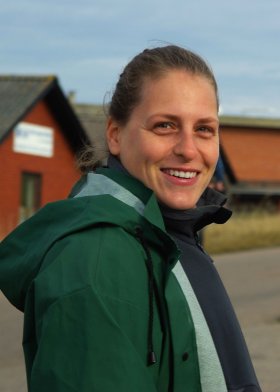 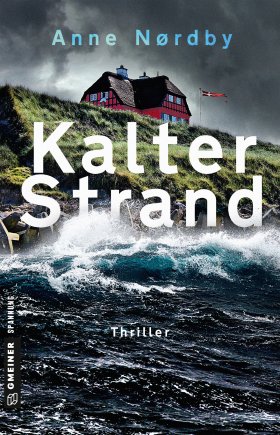 Kalter StrandAnne Nørdby473 SeitenEUR 16,00 [D] / EUR 16,50 [A]ISBN 978-3-8392-2425-0Erscheinungstermin: 13. März 2019 (Copyright Portrait: © Anette Strohmeyer)Kontaktadresse: Gmeiner-Verlag GmbH Petra WendlerIm Ehnried 588605 MeßkirchTelefon: 07575/2095-153Fax: 07575/2095-29petra.wendler@gmeiner-verlag.dewww.gmeiner-verlag.deAnforderung von Rezensionsexemplaren:Anne Nørdby »Kalter Strand«, ISBN 978-3-8392-2425-0Absender:RedaktionAnsprechpartnerStraßeLand-PLZ OrtTelefon / TelefaxE-Mail